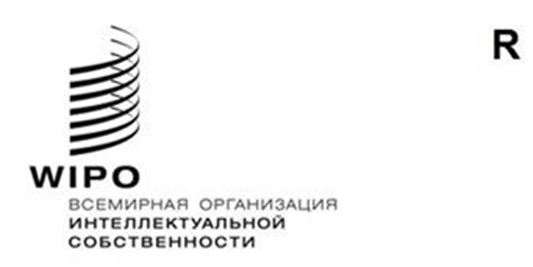 WO/GA/56/4оригинал: английскийдата: 12 апреля 2023 годаГенеральная Ассамблея ВОИСПятьдесят шестая (26-я очередная) сессияЖенева, 6–14 июля 2023 годаназначение внешнего аудитораДокумент подготовлен Отборочной комиссией1.	В настоящем документе представлен отчет Отборочной комиссии по назначению Внешнего аудитора ВОИС, в котором описана процедура отбора, проведенного Комиссией, и содержится рекомендация этого органа о назначении нового Внешнего аудитора ВОИС.2.	Генеральной Ассамблее ВОИС предлагается утвердить рекомендацию Отборочной комиссии по назначению Внешнего аудитора ВОИС, изложенную в пункте 16 отчета Комиссии.[Отчет Отборочной комиссии следует]ОТЧЕТ ОТБОРОЧНОЙ КОМИССИИ 
ПО НАЗНАЧЕНИЮ ВНЕШНЕГО АУДИТОРА ВОИССправочная информацияМандат действующего Внешнего аудитора ВОИС, а именно Контролера и Генерального аудитора Соединенного Королевства, истекает 31 декабря 2023 года.  Согласно положению 6.3 Финансовых положений и правил ВОИС Внешний аудитор Организации назначается на срок полномочий в шесть лет без права назначения на второй срок подряд.  В этой связи потребовалось начать процедуру отбора кандидатов на должность нового Внешнего аудитора на очередной шестилетний срок (финансовые периоды с 2024 по 2029 годы) в соответствии с процедурой отбора, утвержденной Генеральной Ассамблеей 1 октября 2009 года (документ WO/GA/38/20).Адресованное государствам – членам ВОИС предложение выдвинуть кандидата2.	Десятого февраля 2022 года Генеральный директор ВОИС предложил государствам – членам Организации выдвинуть кандидатов на должность Внешнего аудитора ВОИС на финансовые периоды с 2024 по 2029 годы.  Согласно финансовому положению 6.2 выдвигаемый кандидат должен быть Генеральным аудитором (или должностным лицом, занимающим равноценную должность) соответствующего государства-члена.Формирование и членский состав Отборочной комиссииЧетырнадцатого апреля 2022 года Генеральный директор направил приглашение принять участие в работе Отборочной комиссии по назначению Внешнего аудитора ВОИС государствам – членам Организации, которые на указанный момент выполняли функции координаторов каждой из семи страновых групп, представляющих государства – члены ВОИС.Республика Таджикистан, выступавшая координатором Группы стран Центральной Азии, Кавказа и Восточной Европы (ГЦАКВЕ) на указанный момент времени, проинформировала Секретариат ВОИС о том, что не сможет принять участие в этой работе и что на уровне ГЦАКВЕ было принято решение назначить в качестве члена Отборочной комиссии другую страну этой группы, в частности Российскую Федерацию.В результате в состав Отборочной комиссии в качестве членов вошли семь следующих государств – членов ВОИС:Алжир, координатор Африканской группы, в лице г-на Мохамеда БАКИРА;Доминиканская Республика, координатор Группы стран Латинской Америки и Карибского бассейна, в лице г-на Сезара ЭРРЕРЫ (до декабря 2022 года) и 
г-жи Николь ХАКОБО (с января 2023 года);Германия, координатор Группы B, в лице г-на Яна ТЕХЕРТА;Индия, координатор Азиатско-Тихоокеанской группы, в лице г-жи Гаримы ПОЛ;Китайская Народная Республика в лице г-на Сяна ХЭ;Российская Федерация, Группа стран Центральной Азии, Кавказа и Восточной Европы, в лице г-на Ивана ТАРУТИНА;Словацкая Республика, координатор Группы государств Центральной Европы и Балтии, в лице г-на Якуба СЛОВАКА (до декабря 2022 года) и г-на Яна ГАЛЬБАВИ (с января 2023 года).Секретарем Отборочной комиссии Генеральный директор ВОИС назначил руководителя секции по контрактам и общим юридическим вопросам Бюро Юрисконсульта г-на Дэниса КОЭНА.Первое заседание Отборочной комиссии состоялось 8 июля 2022 года.  На этой встрече Комиссия утвердила свои правила процедуры и выбрала г-на Якуба СЛОВАКА Председателем, а г-на Мохамеда БАКИРА заместителем Председателя Комиссии.  После отъезда г-на Якуба СЛОВАКА из постоянного представительства Словацкой Республики в Женеве в конце 2022 года обязанности Председателя Отборочной комиссии с января 2023 года исполнял г-н Мохамед БАКИР на правах заместителя Председателя.Оценочная матрица и процедура оценкиС целью определить критерии для оценки предложений соискателей Отборочная комиссия проанализировала оценочную матрицу, подготовленную Секретариатом ВОИС совместно с Независимым консультативным комитетом по надзору (НККН), и договорилась использовать следующие критерии отбора:независимость: независимость от любых учреждений или государственных органов; добросовестность; объективность при выполнении своих функций и обязанностей; и способность самостоятельно определять объем аудиторской проверки;квалификация и профессиональная подготовка персонала: соблюдение стандартов аудита Группы внешних ревизоров Организации Объединенных Наций и норм поведения, регулирующих работу аудиторов; уровень профессиональной подготовки, навыки и численность персонала; численность предлагаемой группы и долгосрочность сотрудничества ее членов; членство в международно признанных учетных/аудиторских органах, таких как Международная ассоциация высших ревизионных учреждений (МОВРУ), Международная федерация бухгалтеров (МФБ) и т.д.; профессиональный уровень владения английским языком и желательно еще одним официальным языком Организации Объединенных Наций; знание Международных стандартов учета в государственном секторе (МСУГС); и наличие программы непрерывного повышения квалификации персонала.опыт работы и потенциал: опыт проведения аудиторских проверок в организациях системы ООН или других национальных или международных государственных или неправительственных организациях; опыт проведения аудиторских проверок в соответствии с Международными стандартами финансовой отчетности (МСФО)/МСУГС; опыт проведения аудиторских проверок систем планирования общеорганизационных ресурсов (ПОР).принципы и стратегия проведения аудиторских проверок: комплексные планы работы с целью обеспечить надлежащий аудиторский охват всех ресурсов ВОИС; осуществление аудиторских проверок финансовых операций и соблюдения норм и правил, а также экономических показателей, эффективности работы и использования ресурсов; взаимодействие с Отделом внутреннего надзора ВОИС (ОВН) в целях оптимизации использования ограниченных средств для выполнения аудиторских проверок; и контакты с руководством, государствами-членами и НККН по критически важным аспектам аудиторских проверок.предлагаемые структура/временные рамки отчетов об аудиторских проверках: предлагаемые структура и формат отчетов и служебных писем, посредством которых до сведения руководства и компетентных органов ВОИС будут доводиться результаты аудиторской деятельности. Продемонстрированная способность соблюдать временные рамки, установленные совместно с объектом аудита.расходы: наиболее выгодная ставка.По истечении установленного срока Секретариатом ВОИС были получены пять предложений от соискателей, претендующих на должность Внешнего аудитора ВОИС.  Эти предложения были вскрыты в соответствии со стандартной закупочной процедурой 15 июля 2022 года в присутствии должностных лиц ВОИС и двух членов Комиссии (включая Председателя).С учетом утвержденных Комиссией критериев отбора предложения соискателей прошли предварительную оценку Секретариата ВОИС (Финансовый отдел и ОВН), затем были изучены НККН и переданы на рассмотрение Отборочной комиссии.Короткий список и устные презентацииОтборочная комиссия изучила результаты предварительной оценки Секретариата ВОИС и НККН и согласовала короткий список в составе следующих кандидатов:Ревизионный совет Индонезии;Генеральный ревизор Кении; иГенеральный контролер Чили.Три кандидата, включенные в короткий список, были приглашены в Женеву выступить с устными презентациями перед Отборочной комиссией с последующей сессией вопросов и ответов.  Устные презентации были призваны помочь членам Комиссии лучше оценить предложения и позволили получить дополнительную информацию и разъяснения в интересах процедуры отбора.Кандидаты из Чили, Кении и Индонезии выступили с устными презентациями в штаб-квартире ВОИС в Женеве соответственно 24 января, 31 января и 10 февраля 2023 года.Рекомендация Отборочной комиссииС учетом информации, полученной по итогам устных презентаций и изучения представленных упомянутыми кандидатами письменных материалов, Отборочная комиссия тщательно проанализировала и оценила предложение каждого кандидата и обсудила свою рекомендацию 17 февраля 2023 года.Так, Комиссия пришла к выводу, что все три кандидата, включенные в короткий список, представили обстоятельные, серьезные и взвешенные предложения, указывающие на то, что все они подходят на должность Внешнего аудитора ВОИС и способны предоставлять высококачественные услуги в области внешнего аудита.  В частности, Комиссия сочла, что все три кандидата из короткого списка в одинаковой мере продемонстрировали очевидную независимость, объективность в работе и высокий профессионализм при выполнении своих функций и обязанностей.  Все они показали исчерпывающее знание предмета и профессиональные качества, а также необходимую численность команды.По итогам обсуждений члены Отборочной комиссии пришли к единому мнению.  Согласно принятому решению Отборочная комиссия рекомендует Генеральной Ассамблее ВОИС назначить в качестве Внешнего аудитора ВОИС на шестилетний срок полномочий начиная с 1 января 2024 года:Ревизионный совет ИндонезииОтборочная комиссия приняла настоящий отчет 13 марта 2023 года.[Конец приложения и документа]